Publicado en Barcelona el 23/05/2018 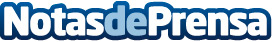 Haier: En el frigorífico, cada alimento tiene su lugarHaier, marca líder por 9º año consecutivo en electrodomésticos, muestra como preservar mejor los alimentos haciendo un buen uso del frigorífico. Si se colocan en el lugar adecuado, se previene la proliferación de patógenos en los productos y se alarga la vida útil asegurándote un consumo en buenas condiciones. Los frigoríficos de Haier, con cuota de mercado mundial de un 21,2%, gracias a su sistema Fresh Tech, conservan los alimentos frescos hasta dos veces más de tiempo
Datos de contacto:María José616078204Nota de prensa publicada en: https://www.notasdeprensa.es/haier-en-el-frigorifico-cada-alimento-tiene-su Categorias: Internacional Industria Alimentaria Consumo Electrodomésticos Innovación Tecnológica http://www.notasdeprensa.es